Universidade Estadual de Ponta Grossa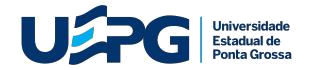 Programa Pós-Graduação em Ciências Sociais AplicadasEDITAL N. 15/2020Grade de disciplinas segundo semestre/2020MATRÍCULA NA DISCIPLINA ORIENTAÇÃO DE TESE OU ORIENTAÇÃO DE DISSERTAÇÃO (OBRIGATÓRIA)Alunos (as) Doutorado ingresso 2017 (matricular OD/T 8)Alunos (as) Doutorado ingresso 2018 (matricular OD/T 6)Alunos (as) Doutorado ingresso 2019 (matricular OD/T 4)Alunos (as) Doutorado ingresso 2020 (matricular OD/T 2)Alunos (as) Mestrado egresso 2019 (matricular OD/T 4)Alunos (as) Mestrado egresso 2020 (matricular OD/T 2)CALENDÁRIO DE MATRÍCULA PARA ALUNOS REGULARES SEGUNDO SEMESTRE DE 2020- Alunos regulares de 12 a 18 de outubro de 2020DisciplinaC/H.Professor (es)Dias/Horário/InícioVagas para alunos/asespeciaisNúcleo de Estudos:- Edina Schimanski5ª FeiraQuestão ambiental,45h- Lenir M. Silva14h2 vagas Mestradogênero e condição- Mirna de Lima Medeiros  2 vagas Doutoradode pobreza- Reidy Rolim. Moura29.10.2020- Augusta Pelinski Raiher- Sandra Scheffer-Núcleo de Estudos- Gonçalo Cassins do Carmo4ª Feira:10 vagasEsporte, Lazer e45h- Constantino de Oliveira Jr14hSociedade- Miguel A. de Freitas Jr.04.11.2020Núcleo de Estudos- Danuta E. Cantoia Luiz5ª Feira:02 vagas MESTRADOe Pesquisas Estado,- Elizabeth Trejos Castillo18H30Política Pública e- Silmara Carneiro02 VAGAS DOUTORADOPráticas Sociais04.02.202145hNúcleo de Estudos:Saúde Pública,- Jose Augusto Leandro4ª Feira:02 mestradoDoença e45h14h02 doutoradoAssistência noBrasil28.10.2020Trabalho: aspectos- Dirceia Moreira4ª feira –03 vagas doutoradohistóricos e60h- Lenir A. Mainardes da Silva14h00mimsociojurídicos- Silvana S. N. Mandalozzo02 vagas mestradoEpistemologia e Métodos nas Ciências SociaisObrigatória Doutorado60 horasFelipe Simão PontesQuinta 8 h30 29.10.2020Sem vagasSeminário de Cidadania e Políticas PúblicasObrigatória Doutorado60 hLúcia Cortes da CostaReidy Rolim de MouraQuarta-feira 8h 30mininício:28.10.2020Não ofertará vagasAnálise deconjuntura- Augusta P. Haiher3º feiraDisciplina60h- Silmara Carneiro e Silva13h30mim- João Irineu de Resende MirandaNão ofertará vagasobrigatóriaMestrado e Doutorado27.10.2020Disciplina:60h-Sandra Maria Scheffer4ª feira01 vaga MestradoAvaliação de08:30 hPolíticas Sociais-Gonçalo Cassins Moreira do08:30 hPolíticas Sociais-Gonçalo Cassins Moreira do01 vaga DoutoradoCarmo29.10.202001 vaga Doutorado29.10.2020Disciplina: Direitos e Proteção Social60hLislei Teresinha Preussquinta-feira /05 vagashorário: 13h30 minJoão Irineu de Resende Miranda29.10.2020